EELNÕU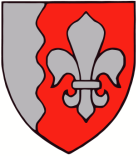 JÕELÄHTME  VALLAVOLIKOGUO T S U SJõelähtme						               16. märts 2023 nr   Jõelähtme vallale kuuluvatele kinnistutele Loo alevik Kuusiku tee ja Kuusiku tee lõik 2 isiklike kasutusõiguste seadmine Võttes aluseks asjaõigusseaduse § 158, § 225, asjaõigusseaduse rakendamise seaduse § 152 lg 2, Jõelähtme Vallavolikogu 12.09.2006 määruse nr 29 „Jõelähtme vallavara valitsemise kord“ § 35 lg 1 p 2, lg 3 ja lg 5, taotleja poolt 21.02.2023 esitatud taotluse ning Jõelähtme Vallavalitsuse ja taotleja vahelised läbirääkimised isikliku kasutusõiguse tasu suuruse osas, Jõelähtme Vallavolikoguo t s u s t a b:Koormata Jõelähtme valla omandisse kuuluvat Harju maakonnas, Jõelähtme vallas, Loo alevikus asuvaid kinnisasju Kuusiku tee (kinnistusregistriosa nr 14206402, katastritunnus 24501:001:2199, sihtotstarve 100% transpordimaa, pindala 18 485 m2) 335 m2 ulatuses ja Kuusiku tee lõik 2 (kinnistusregistriosa nr 12563902, katastritunnus 24504:003:0787, sihtotstarve 100% transpordimaa, pindala 308 m2) 62 m2 ulatuses isiklike kasutusõigustega sideehitiste (ehitisregistri kood: 220547761) ehitamiseks, omamiseks, remontimiseks, korrashoiuks, hooldamiseks, asendamiseks, kasutamiseks, kasutusse andmiseks ja muul viisil ekspluateerimiseks Andrus Sepp (isikukood 36804120253) kasuks vastavalt OÜ Kirjanurk poolt koostatud teostusjoonisele „5120T Oja tee Siderajatise teostusjoonis“, töö nr 5120T Koondplaan ja otsuse lisas 1-2 toodud skeemidele (isikliku kasutusõiguse maa-ala tähistatud sinise viirutusega) järgmistel tingimustel:isiklik kasutusõigus seatakse tähtajatult ja tasuliselt, vastavalt punktis 3 sätestatule;isikliku kasutusõiguse lepingu seadmisega kaasnevad kulud kannab taotleja;Isikliku kasutusõiguse omanikul on õigus isiklik kasutusõigus uuele kasutajale üle anda. Isikliku kasutusõiguse omanik kohustub lubama ilma tasu võtmata kõiki Jõelähtme valla poolt avalikeks huvideks planeeritud töid isikliku kasutusõigusega koormatud alas (tee remont ja -katendi ehitus, vee-, kanalisatsiooni ja teiste trasside ehitus). Eeltoodu ei välista isikliku kasutusõiguse omaniku töötajate poolt osutatavate konkreetsete tellimuste täitmise eest hinnakirja järgset tasumist.Isikliku kasutusõiguse talumise eest tasub isikliku kasutsuõiguse omanik 5,00 eurot kinnistu kohta kalendriaastas esimese 10 (kümne) aasta jooksul. Tasu arvestatakse alates notariaalse isikliku kasutusõiguse seadmise lepingu sõlmimisele järgnevast kalendripäevast ning selle maksmine toimub esitatava arve alusel, arvel märgitud tähtaja jooksul. Isikliku kasutusõiguse talumise eest esitatakse arve 1 (üks) kord kalendriaastas jooksva aasta kohta. Kalendriaasta kohta, mil notariaalne isikliku kasutusõiguse seadmise leping sõlmitakse, esitatakse arve koos järgneva kalendriaasta kohta esitatava talumise tasu arvega. Pärast 10 aasta möödumist lepitakse kokku uued tasumäärad.Otsus jõustub teatavakstegemisest.Väino Haabvallavolikogu esimees